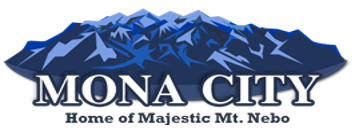 Planning and Zoning Public Hearing NoticeWednesday, December 1, 20218:00 pm (City Council Room, 20 W. Center St.)Notice is hereby given that the Mona City Planning Commission will hold a public hearing on Wednesday, December 1, 2021, at 8:00 p.m.in the Mona City Council Chambers located at 20 West Center Street, Mona City. The purpose of this hearing is to consider an update revision to Title 11 Subdivision Ordinance. This includes an update to ordinance 11-4 subdivisions to include subdivision open space.CERTIFICATE OF POSTINGThis agenda is hereby properly advertised this 5th day of November, 2021, through posting of copies of this agenda at the Mona City Office, on the Mona City website and on the Utah Public Notice Website._______________________________________Alicia Hills, Planning and Zoning Secretary